МБУ ДО «Центр детского и юношеского туризма и экскурсий» г.СочиИНФОРМАЦИОННЫЙ  БЮЛЛЕТЕНЬ                «ЭКСКУРСИИ ПО  ГЕРОИЧЕСКИМ  МЕСТАМ»                              в рамках городской акции                        «ДОРОГА ПАМЯТИ»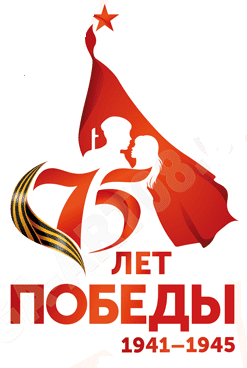 ОБЩИЕ ПОЛОЖЕНИЯЭкскурсии и экскурсионные поездки  могут проводиться как по территории города Сочи, Краснодарского края, так и по другим регионам России.  Это могут быть экскурсии в города воинской славы и города-герои, на мемориальные комплексы или к каким-то объектам, связанным с событиями Великой Отечественной войны.  Сроки проведения экскурсий: февраль - ноябрь 2020 г.2. УЧАСТНИКИВ данном мероприятии Акции «Дорога памяти»  могут  принять  участие  команды  кружков, секций, клубов, объединений, образовательных, детских, молодежных и других учреждений и организаций города Сочи. Возраст участников – 10 – 17 лет.3. УСЛОВИЯ  УЧАСТИЯКоманды могут самостоятельно разработать маршрут экскурсионной поездки и провести ее, присоединиться к какой-то группе или воспользоваться услугами туристских фирм, проводящих экскурсии. Для участия в данном мероприятии акции необходимо заполнить маршрутный лист с логотипом Акции и зарегистрировать его в МКК ЦДиЮТиЭ за 2 недели до экскурсионной поездки. После совершения экскурсии не позднее 3-х дней выслать на e-mail svetik-gogoladze@rambler.ru Гоголадзе С.Г. краткую информацию об экскурсии и несколько фотографий для публикации на сайте и в СМИ. 4. ПОДВЕДЕНИЕ  ИТОГОВ  И  НАГРАЖДЕНИЕВсе команды, принявшие участие в данном мероприятии Акции «Дорогой памяти», награждаются памятными грамотами Акции на заключительном сборе в декабре 2020 г.Дополнительную  информацию, справки и консультации можно получить у  Гоголадзе Светланы Григорьевны по телефону  8(918)203-10-69